                                                                                                  Утверждаю:
                                                                                                  Заведующий  МБДОУ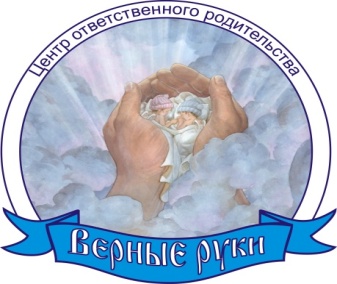                                                                                                   д\с комбинированного вида с  №11 «Теремок»                                                                                                              «____»___________________2015г.                                                                                                                                                                                                                                                                                                                                                                                                             __________________Н.М.Фалисова             График рабочей недели педагога - психолога              ЛАГЕРЕВОЙ АНАСТАСИИ СЕРГЕЕВНЫна 2015-2016 учебный годГрафик работы:Понедельник  - Пятница  с 8.00 до 15.00 часов
Уважаемые родители!
Консультации проводятся по предварительной записи!Дни неделиВремяВид деятельностиПонедельник08.00 – 08.2008.20 – 08.5508.55 – 09.1509.15 – 10.30
10.30 – 12.0012.00 – 12.50
12.50 – 13.3013.30 - 14.0014.00 - 15.00Индивидуальное коррекционно-развивающее занятие с детьми группы «Развитие»Наблюдение за детьми группы риска в 1-ой, 2-ой и средней группахИндивидуальное коррекционно-развивающее занятие с детьми группы «Развитие» Заполнение дневников наблюдения за детьмиГруппа раннего сопровождения «Первые шаги» Консультация для родителей группы «Развитие»Индивидуальноекоррекционно-развивающеезанятие с детьми группы «Особый ребенок»Оформление документации (анализ и обобщение полученных результатов, подготовка дидактического материала для коррекционно-развивающих занятий)Вторник08.00 – 08.2008.20 – 09.0009.00 – 09.2009.20 – 09.50
09.50 – 10.3012.00 – 12.4012.40 – 14.00
14.00 - 15.00Индивидуальное коррекционно-развивающее занятие с детьми группы «Развитие» Наблюдение за детьми группы риска в 1-ой, 2-ой и средней группахИндивидуальное коррекционно-развивающее занятие с детьми группы «Развитие» Заполнение индивидуальных  карт развития детейИндивидуальная работа с детьми группы риска-2 младшая группаИндивидуальное коррекционно-развивающее занятие с детьми группы «Особый ребенок»Консультация для воспитателей 2-ой младшей группыОбработка результатов, работа с интернет ресурсамиСреда08.00 – 08.2008.20 – 09.2009.00 – 09.2009.40 – 10.0010.10 – 10.3010.30 – 12.0012.10 – 13.0013.00 – 14.00
14.00 – 15.00Индивидуальное коррекционно-развивающее занятие с детьми группы «Развитие» Наблюдение за детьми группы риска в 1-ой, 2-ой и средней группахЗаполнение дневников наблюдения за детьмиИндивидуальное коррекционно-развивающее занятие с детьми группы «Особый ребенок»Индивидуальная работа с детьми группы  риска - средняя  группаГруппа ранней социализации «Карапузы»Работа с семейной группой дошкольного воспитанияРабота в ПМПк консилиумеКонсультация для воспитателей средней группыЧетверг08.00 – 08.2008.20 –09.0009.00 – 09.2009.20 – 10.3010.30 – 11.0011.00 – 11.2011.20 – 12.0012.00 – 13.0013.00 – 14.0014.00 – 14.4014.40 – 15:00
Индивидуальное коррекционно-развивающее занятие с детьми группы «Развитие» Наблюдение за детьми группы риска в 1-ой, 2-ой и средней группахИндивидуальное коррекционно-развивающее занятие с детьми группы «Развитие» Заполнение дневников наблюдения за детьмиИндивидуальное коррекционно-развивающее занятие с детьми группы «Развитие» Индивидуальная работа с детьми группы  риска - средняя  группаНаблюдение за детьми группы риска во время прогулки в 1-ой, 2-ой и средней группахОрганизационно-методическая работа (анализ, планирование деятельности; анализ научно-практической литературы; участие в семинарах, посещение курсов, совещаний)Консультация для воспитателей старшей группыКонсультации для родителей детей группы ГКП «Будущий первоклассник»Индивидуальная диагностическая работа с детьми группы ГКП «Будущий первоклассник»Пятница08.00 – 08.2008.20 –09.0009.00 – 09.2009.20 – 10.1010.10 – 10.3010.30 – 12.0012.00 – 12.3012.30 – 13.1013.10 – 13.4013.40 – 14.0014.00 – 15.00Интегрированное коррекционно – развивающее занятие с детьми группы «Развитие»Наблюдение за детьми группы риска в 1-ой, 2-ой и средней группахИндивидуальное коррекционно-развивающее занятие с детьми группы «Развитие» Наблюдение за детьми группы риска в группе 2 младшаяИндивидуальное коррекционно-развивающее занятие с детьми группы «Развитие» Группа ранней социализации «Карапузы»Работа в службе ППМСИндивидуальное коррекционно-развивающее занятие с детьми группы «Особый ребенок»Подготовка дидактического материала к занятиям на следующую неделю.Консультация для воспитателей подготовительной группыКонсультации для родителей детей группы ГКП «Будущий первоклассник» 